                                                                                                               بسمه تعالي                                                                                                                                                                                                                                      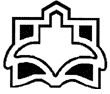                                                                     معاونت آموزش                                                                                                                دانشگاه علوم پزشكي و خدمات بهداشتي و درماني اراك                                                                                                                                                                                                                                                                                                                                                                                                                                                                                                                                                                                                                                                                                     فرم طرح  درس ويژه دروس بالینی(کارآموزی/کارورزی) بخش الف:نام و نام خانوادگي مدرس:    		آخرين مدرك تحصيلي: 	         رشته تحصيلي:       	مرتبه علمی:                             گروه آموزشي:	              نام دانشكده: رشته تحصيلي فراگيران:	               مقطع فراگیر: دانشجو/استیجر/اینترن/رزیدنت	عنوان واحد درسی به طور كامل: 	تعداد کل و نوع واحد: 	               عنوان درس پيش نياز:	تعداد جلسه:	 		محل تدریس(بیمارستان/بخش): 			                                       نیم سال .....                                            	--------------------------------------------------------------------------------------------------------------------------------بخش ب:روش های یاددهی پیشنهادی در بالین:یاددهی در بالین برای مباحث شناختی میتواند با کمک روشها و استراتژیهای زیر باشد:  سخنرانی، راند، حل مسئله(PBL)، گرند راند، گزارش صبحگاهی  و...روش تدریس درحیطه مهارتی یا روانی حرکتی:  نمایشی، شبیه ساز،  See One- Do one ، درمانگاهی، See One, Do One, Teach One، ….روش های تدریس درحیطه عاطفی :  بحث، ایفای نقش، نقد فیلم و...ارزشیابی در بالین برای مباحث شناختی میتواند با کمک روشهای زیر باشد: PMP، MCQ، KF،  شفاهی و کتبی تشریحی باشد.  ارزشیابی در حیطه مهارتی یا روانی حرکتی: DOPS، MiniCEX، OSCE،ردیفهدف کلی اهداف ويژه رفتاري(بر اساس سه حيطه اهداف آموزشي: شناختي، عاطفي، روان حركتي)اهداف ويژه رفتاري(بر اساس سه حيطه اهداف آموزشي: شناختي، عاطفي، روان حركتي)روش یاددهی وسایل آموزشیمحل تدريستعیین رفتار ورودیشيوه ارزشيابيشيوه ارزشيابيمنابع تدريسردیفهدف کلی حیطهفراگیر بتواندروش یاددهی وسایل آموزشیمحل تدريسروش ارزشیابیمتددرصد1آشنایی یا ...شناختی.1آشنایی یا ...روانی حرکتی.1آشنایی یا ...نگرشی2آشنایی با شناختی.2آشنایی با روانی حرکتی.2آشنایی با نگرشی3آشنایی یا ...شناختی3آشنایی یا ...روانی حرکتی3آشنایی یا ...نگرشی4آشنایی یا ...شناختی4آشنایی یا ...روانی حرکتی4آشنایی یا ...نگرشی